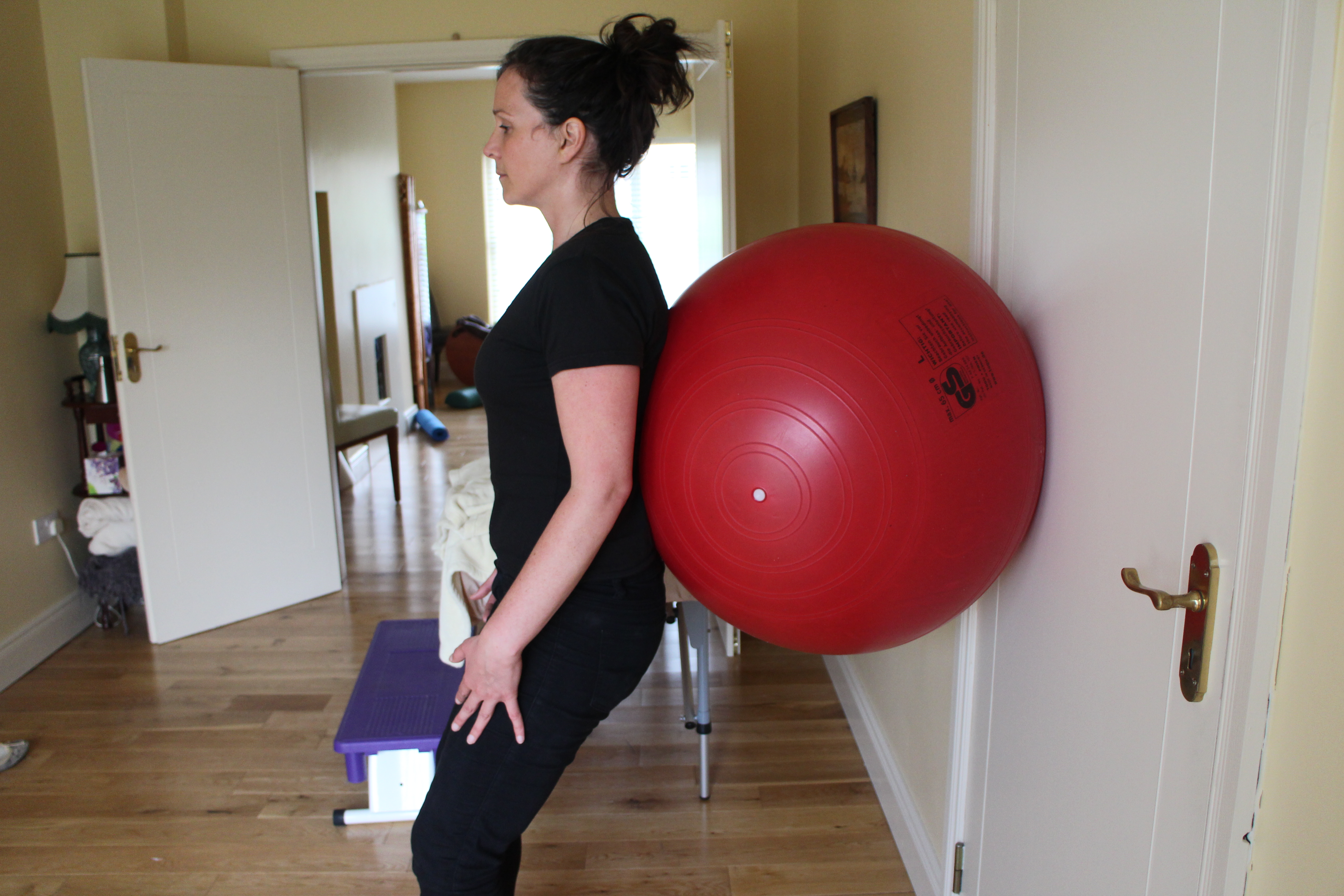 Wall squat with Gym Ball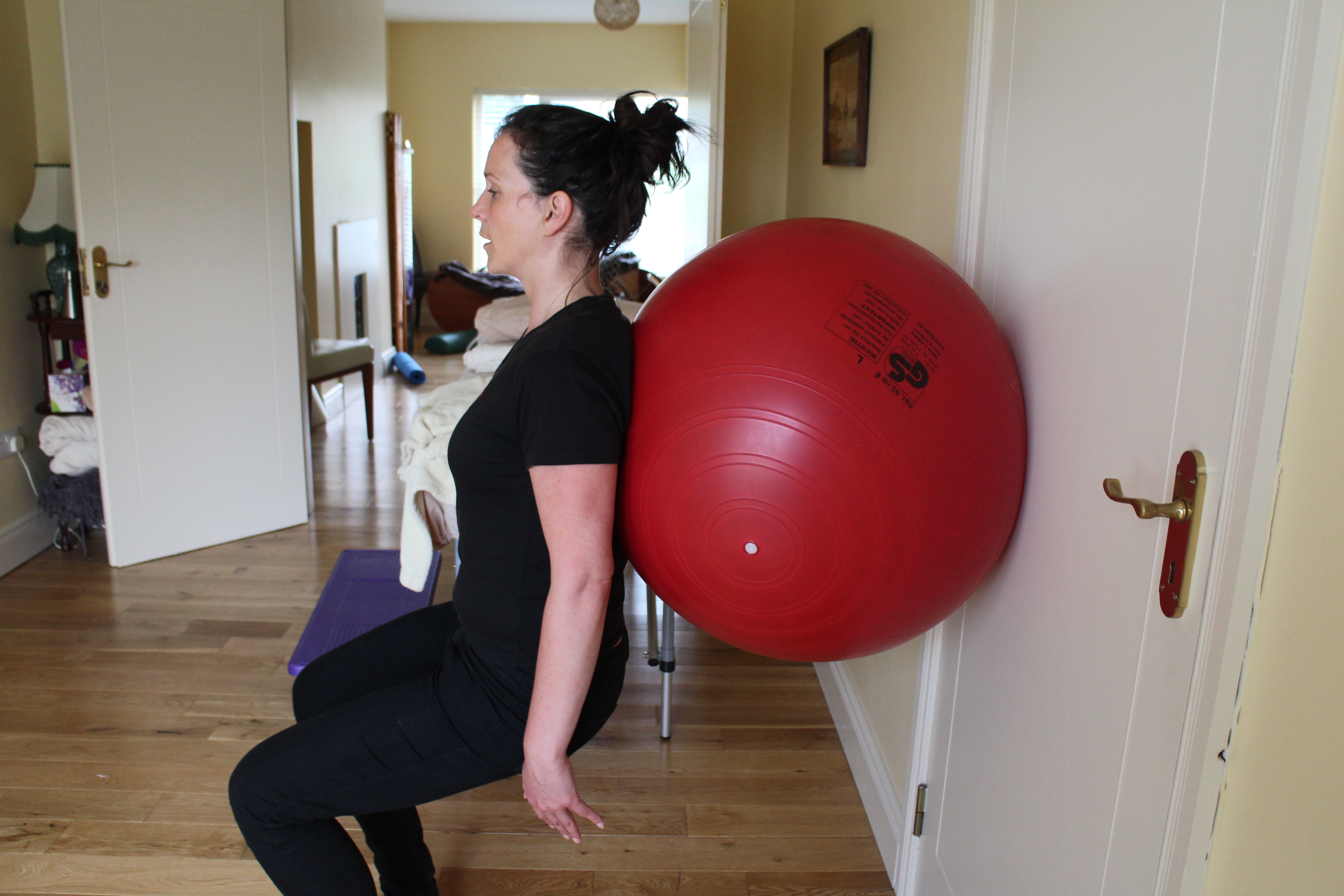 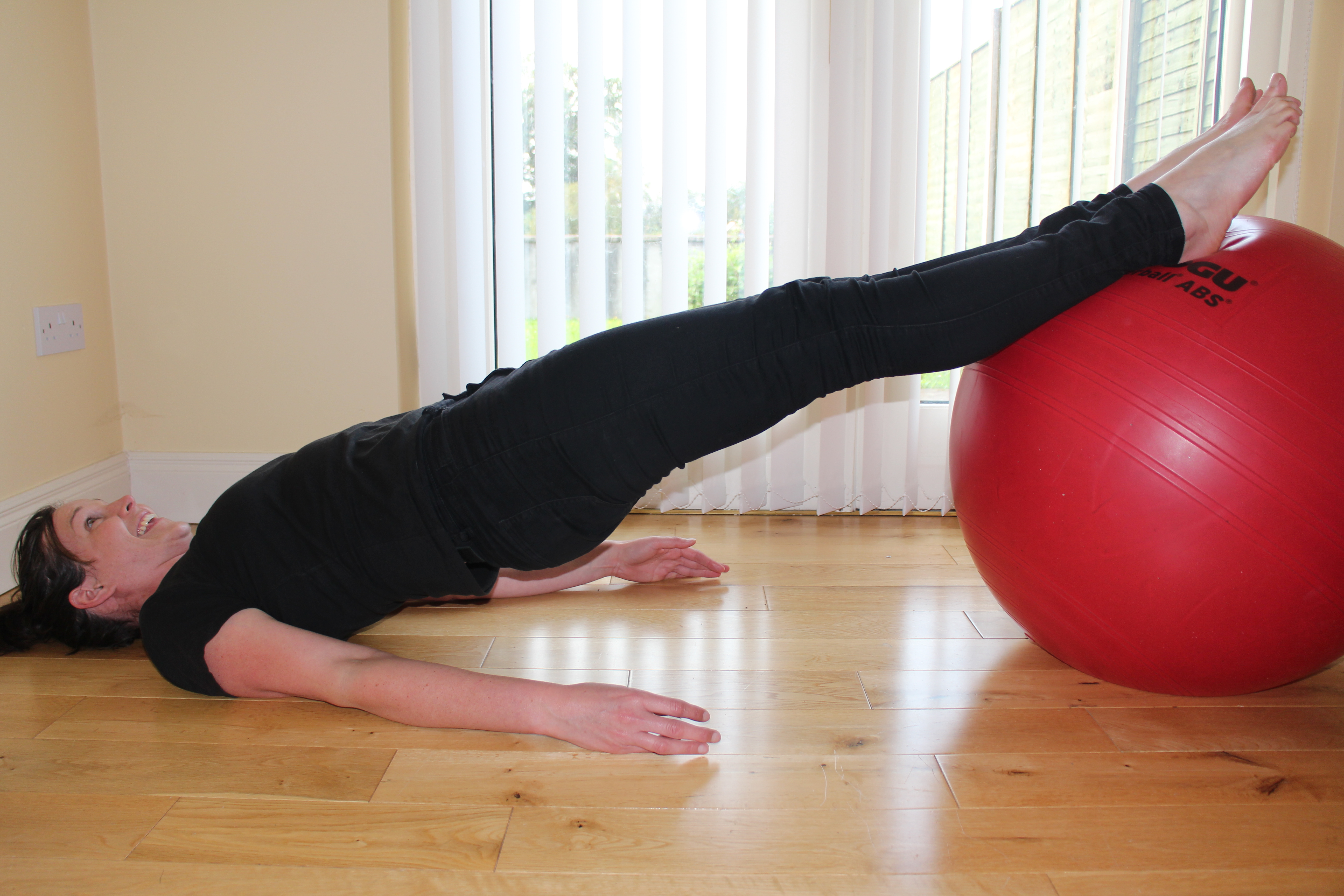 Picture Ball Reverse Plank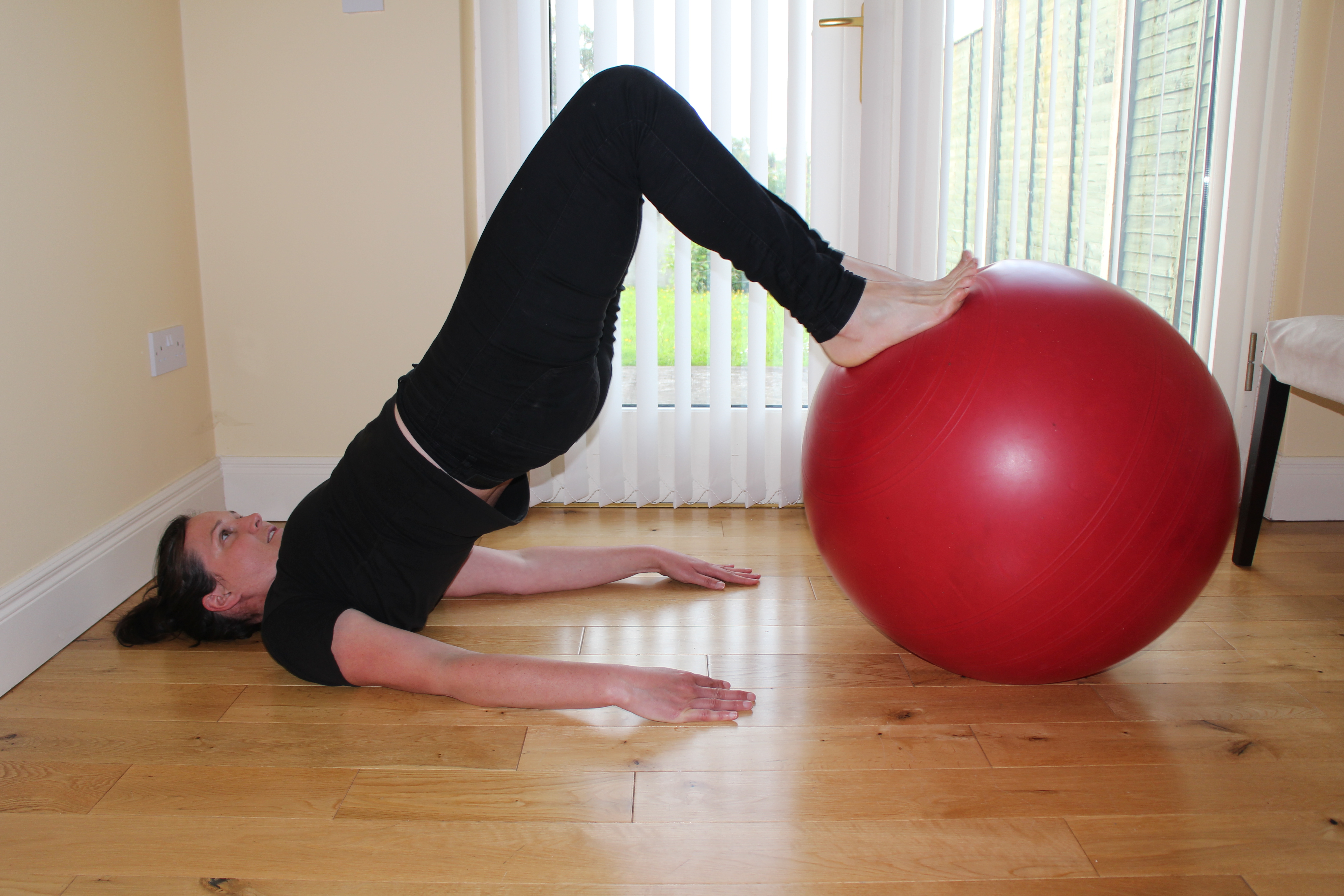 Ball reverse plank with knee flexion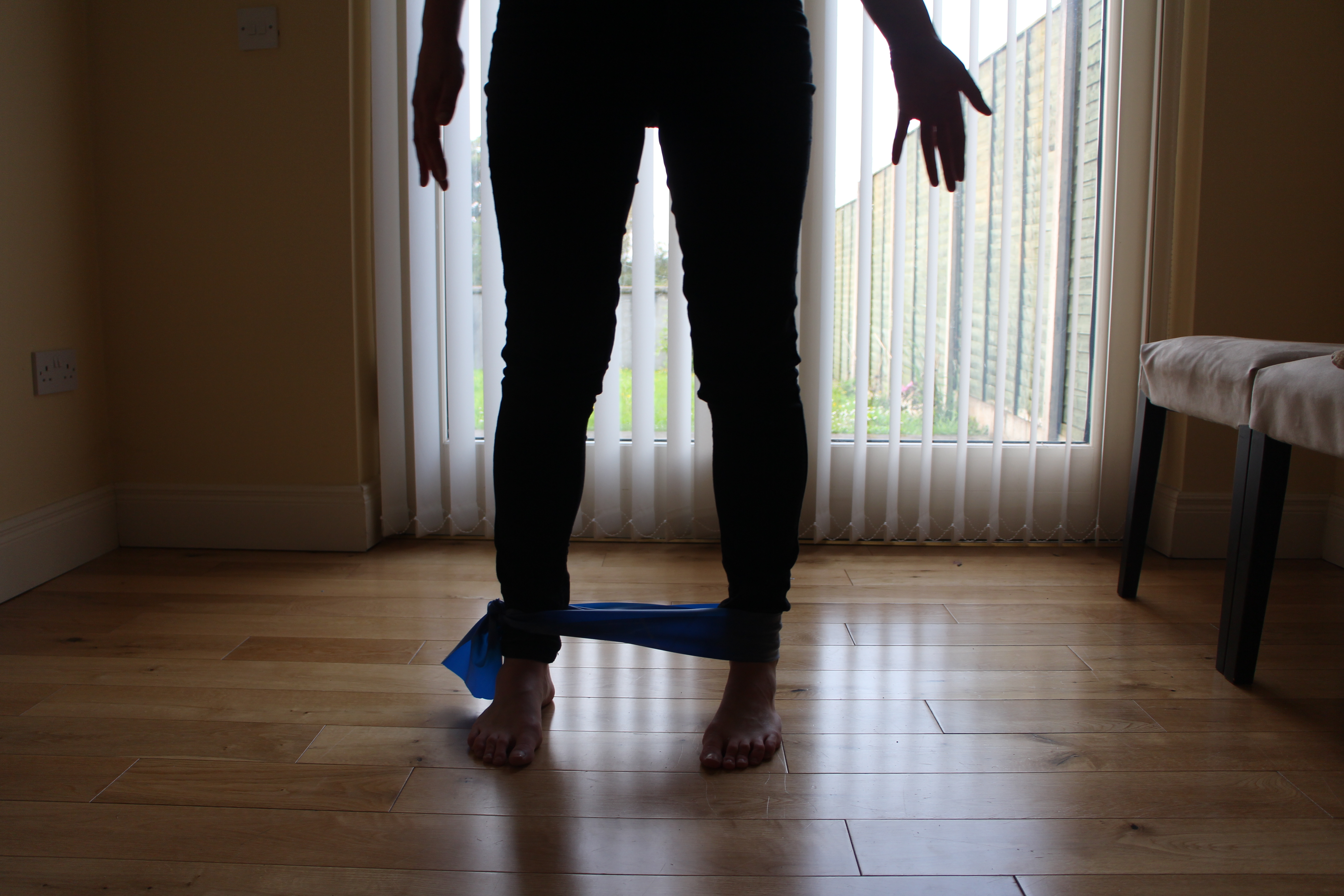 Picture:  Side ways walk to build 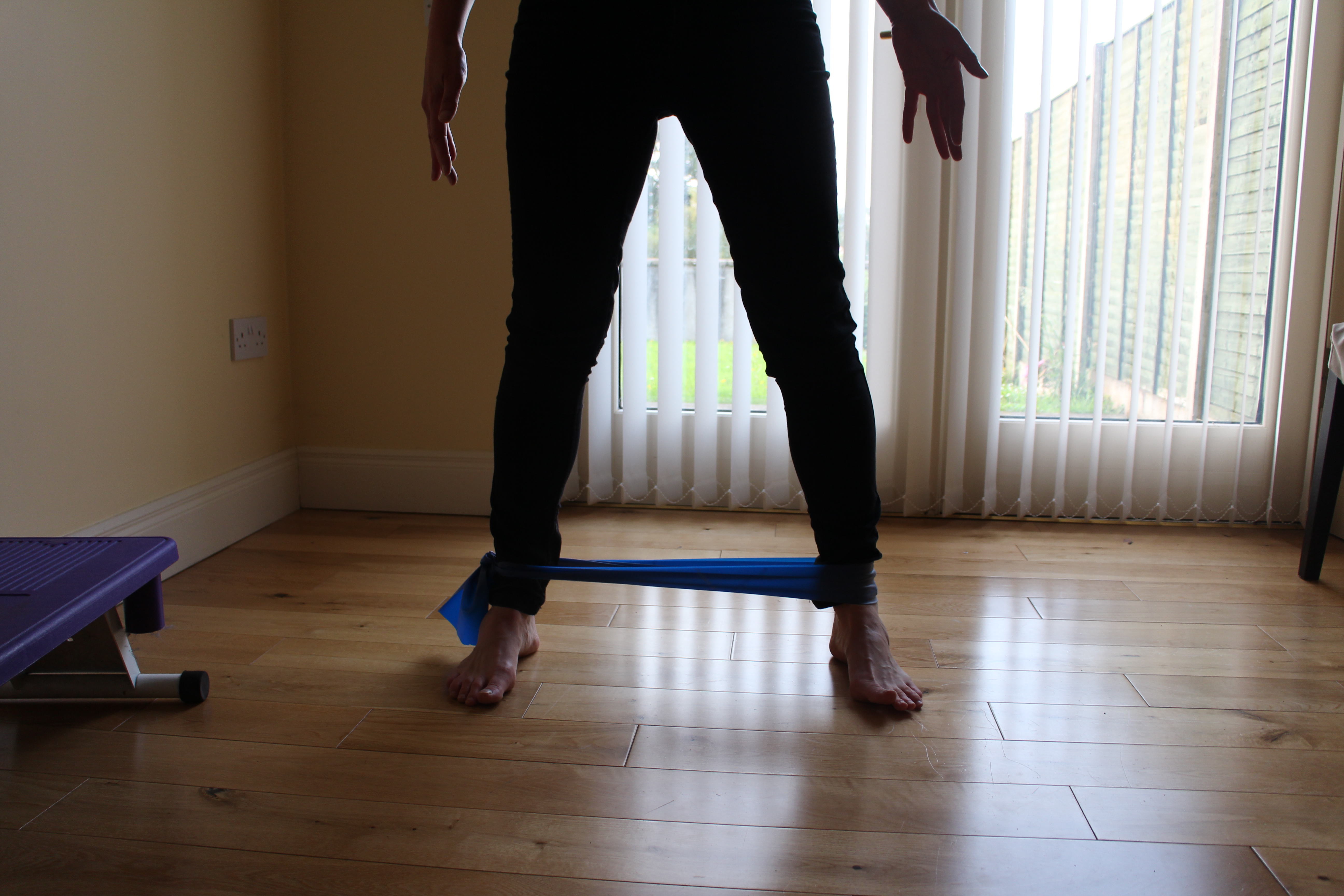 Glutues Medius with resistance band